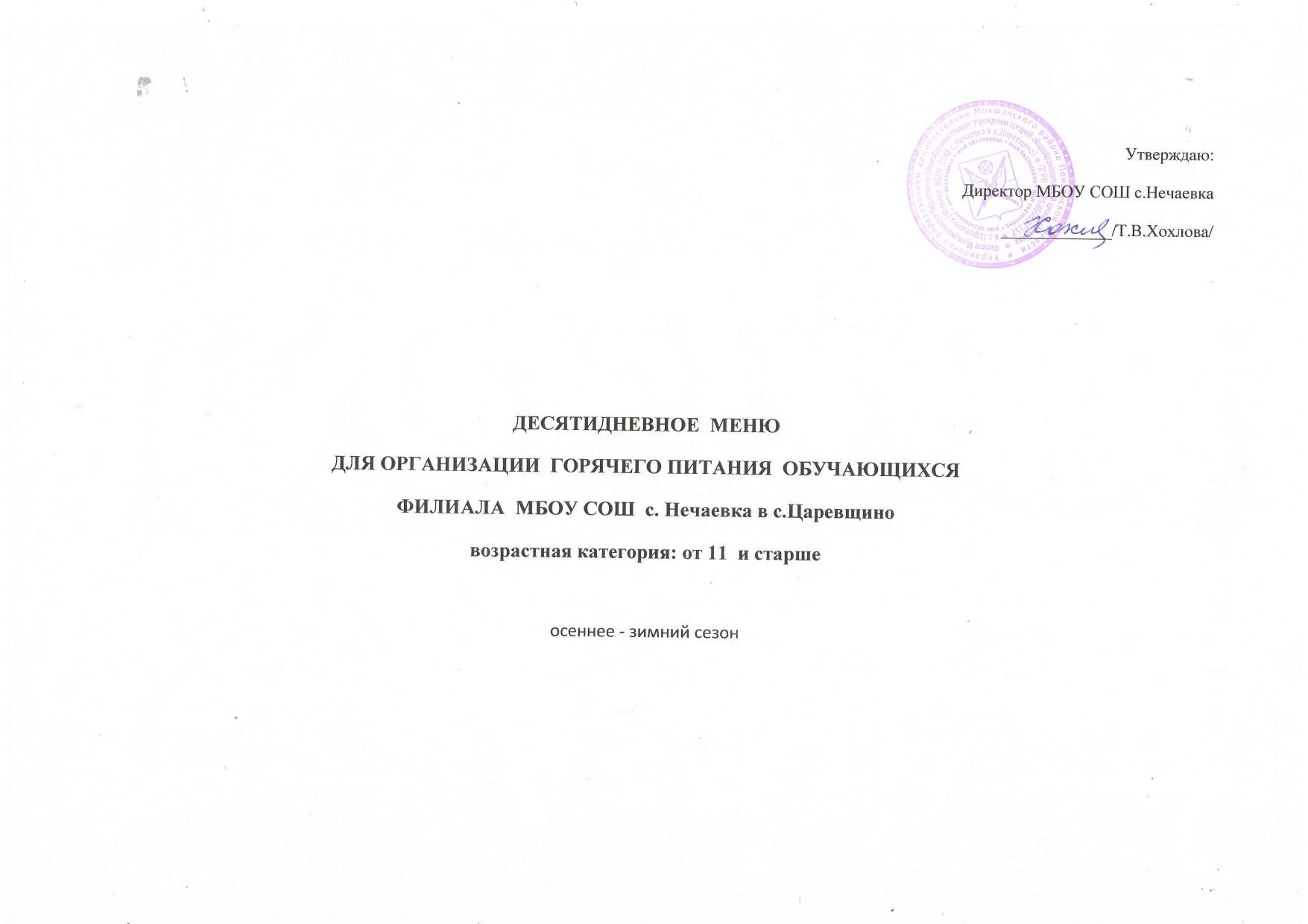 При составлении меню использовался Сборник  рецептур на продукцию для обучающихся во всех образовательных учреждениях. / Под ред. М.П.Могильного, и В.А.Тутельяна. – М.: ДеЛи принт, 2017. – 544 с.Повар __________ /Бабыкина О.В./                       N  
рец.Прием пищи, наименование блюда    Масса 
порции Пищевые вещества(г)   Пищевые вещества(г)   Пищевые вещества(г)   Энергетическая   ценность (ккал) N  
рец.Прием пищи, наименование блюда    Масса 
порции Б ЖУ Энергетическая   ценность (ккал) 1234567День №1 – завтрак:182Каша жидкая с маслом и сахаром, молочная (манная)10/25010,212,842,33252Бутерброд с маслом и сыром10/20/508,4714,625,83269,9268Чай с сахаром1/2000,180,041560 обед:6Салат из св. капусты1/1002,24,510,59163Суп картофельный с бобовыми125/25084,4331,8207,7202Макаронные изделия отварные1/2008,46,451,00301,0092Гуляш 1/10029,229,804,7404268Чай с сахаром1/2000,180,041560109Хлеб ржано - пшеничный1/1007133174Всего за деньВсего за день73,8373,61229,131892,60День №2 – завтрак:243Каша гречневая рассыпчатая10/25014,213,0761,8421,75421,75534Молоко кипяченое1/2005,859,6106106274Какао с молоком1/2002,242,715,9100,6100,63Бутерброд с маслом 10/503,838,725,83197,1197,1Обед:45Винегрет овощной1/1001,356,167,6991,6091,6052Щи из св.капусты с картофелем125/2001,654,857118,51118,5196Плов1/20015,0620,2643418,66418,66278Компот1/2000,48-25,68109,49109,49109Хлеб ржано - пшеничный1/1007133174174Всего за деньВсего за день51,6161,74229,51737,71 День №3 – завтрак:209Яйцо вареное1/405,14,60,36363171Каша вязкая с маслом и сахаром (пшенная) 10/2509,7511,8244,75354,5 354,5 268Чай с сахаром1/2000,180,041560602Бутерброд с  сыром20/508,397,3525,83203,8203,8Обед:6Салат из свежей капусты1/1002,24,510,5919170Суп -  уха с крупой125/2508,754,3315,33136,7136,798Жаркое по домашнему1/2001516,1316,27270,66270,66268Чай с сахаром1/2000,180,04156060109Хлеб ржано - пшеничный1/1007133174174Всего за деньВсего за день56,5549,81175,981413,66День№4-завтрак:15Каша вязкая молочная рисовая 10/2502,75,4118,49146,47146,47274Какао с молоком1/2008,862,8819,2119,4919,493Бутерброд с маслом и сыром10/20/508,4714,625,83269,9269,9Обед:16Салат морковный1/1001,004,514,510010059Суп картофельный с макаронными изделиями125/2503,213,022,59131,01131,01315Рис отварной1/2004,867,1648,9228028077Рыба припущенная1/1003014,52,17259,17259,17109Хлеб ржано - пшеничный1/1007133174174278Компот1/2000,48-25,6898,3698,36Всего за деньВсего за день66,5853,05210,391478,40День№5- завтрак:210Омлет1/15013,3119,52,30238,00238,00274Какао с молоком1/2005,725,7638,42218,98218,9813Батон1/503,751,4525,7131131Обед:26Салат из свеклы с изюмом1/1001,54,516,510810861Суп картофельный с крупой (рисовый)125/2502,01,9314,58585202Макаронные изделия отварные1/2008,46,451301301100Котлета «Здоровье»1/1001512,38202,5202,533Соус красный основной1/500,633,512,7144,744,7268Чай с сахаром1/2000,180,04156060109Хлеб ржано - пшеничный1/1007133174174Всего за деньВсего за день67,5560,29221,531689,91N  
рец.Прием пищи, наименование блюда    Масса 
порции Пищевые вещества(г)   Пищевые вещества(г)   Пищевые вещества(г)   Энергетическая   ценность (ккал) N  
рец.Прием пищи, наименование блюда    Масса 
порции Б ЖУ Энергетическая   ценность (ккал) 1234567День №6 – завтрак:182Каша жидкая с маслом и сахаром, молочная (манная)10/25010,212,842,33252Бутерброд с маслом и сыром10/20/508,4714,625,83269,9268Чай с сахаром1/2000,180,041560 обед:16Салат из моркови 1/1001,04,514,510063Суп картофельный с бобовыми125/25084,4331,8207,7202Макаронные изделия отварные1/2008,46,451301120Куры отварные1/10024,719,111,6311278Компот из смеси сухофруктов1/2000,48-25,6898,36109Хлеб ржано - пшеничный1/1007133174Всего за деньВсего за день68,4362,87250,711846,96День №7 – завтрак:187Каша «Дружба»10/2507,911,242,6302302274Какао с молоком1/2005,725,7638,42218,98218,983Бутерброд  с маслом10/503,838,725,83197,1197,1Обед:26Салат из свеклы с изюмом1/1001,54,516,510810859Суп картофельный с макаронными изделиями125/2503,213,0022,59134,01134,0198Жаркое по -  домашнему1/2001516,316,27270,66270,66268Чай с сахаром1/2000,180,04156060109Хлеб ржано - пшеничный1/1007133174174Всего за деньВсего за день44,3150,53210,211464,75День№8- завтрак:209Яйцо вареное1/405,14,60,3636315Каша вязкая с маслом и сахаром, молочная (рисовая)10/2002,75,4118,49146,47146,47274Какао с молоком1/2005,725,7638,42218,98218,983Бутерброд с сыром20/508,397,3525,83203,8203,8Обед:6Салат из белокочанной капусты1/1002,24,510,59191133Борщ с капустой и картофелем125/2501,83510,659595131Пюре картофельное10/2304,698,129,921521577Рыба  припущенная1/1003014,52,17259,17259,17278Компот1/2000,48-25,6898,3698,36109Хлеб ржано - пшеничный1/1007133174174Всего за деньВсего за день68,1156,22194,941564,78N  
рец.Прием пищи, наименование блюда    Масса 
порции Пищевые вещества(г)   Пищевые вещества(г)   Пищевые вещества(г)   Энергетическая   ценность (ккал) N  
рец.Прием пищи, наименование блюда    Масса 
порции Б ЖУ Энергетическая   ценность (ккал) 1234567День №9 – завтрак:174Каша вязкая с маслом и сахаром, молочная (геркулесовая)10/25010,212,344,53302Бутерброд с маслом и сыром10/20/508,4714,625,83269,9268Чай с сахаром1/2000,180,041560 обед:6Салат из св.капусты1/1002,24,510,59159Суп картофельный с макаронными изделиями125/2503,213,022,59134,01161Пюре гороховое10/20019,5638,8287119Сосиска отварная1/10010,121,30,86234268Чай с сахаром1/2000,180,041560109Хлеб ржано - пшеничный1/1007133174Всего за деньВсего за день61,0462,78206,081639,91День №10– завтрак:237Запеканка творожная с с\ф10/10017,512,0517,15247268 Чай с сахаром1/2000,180,041560Обед:36Салат картофельный с зел.горошком1/1003,310,0010,1014482Суп картофельный с крупой (рисовый)125/25021,9314,585131Пюре картофельное10/2304,698,129,9215100Котлета «Здоровье»1\1001512,38202,5278Компот1/2000,48-25,6898,36109Хлеб ржано - пшеничный1/1007133174Всего за деньВсего за день50,1545,42153,331225,86ИТОГОИТОГО608,13576,322081,8015948,54